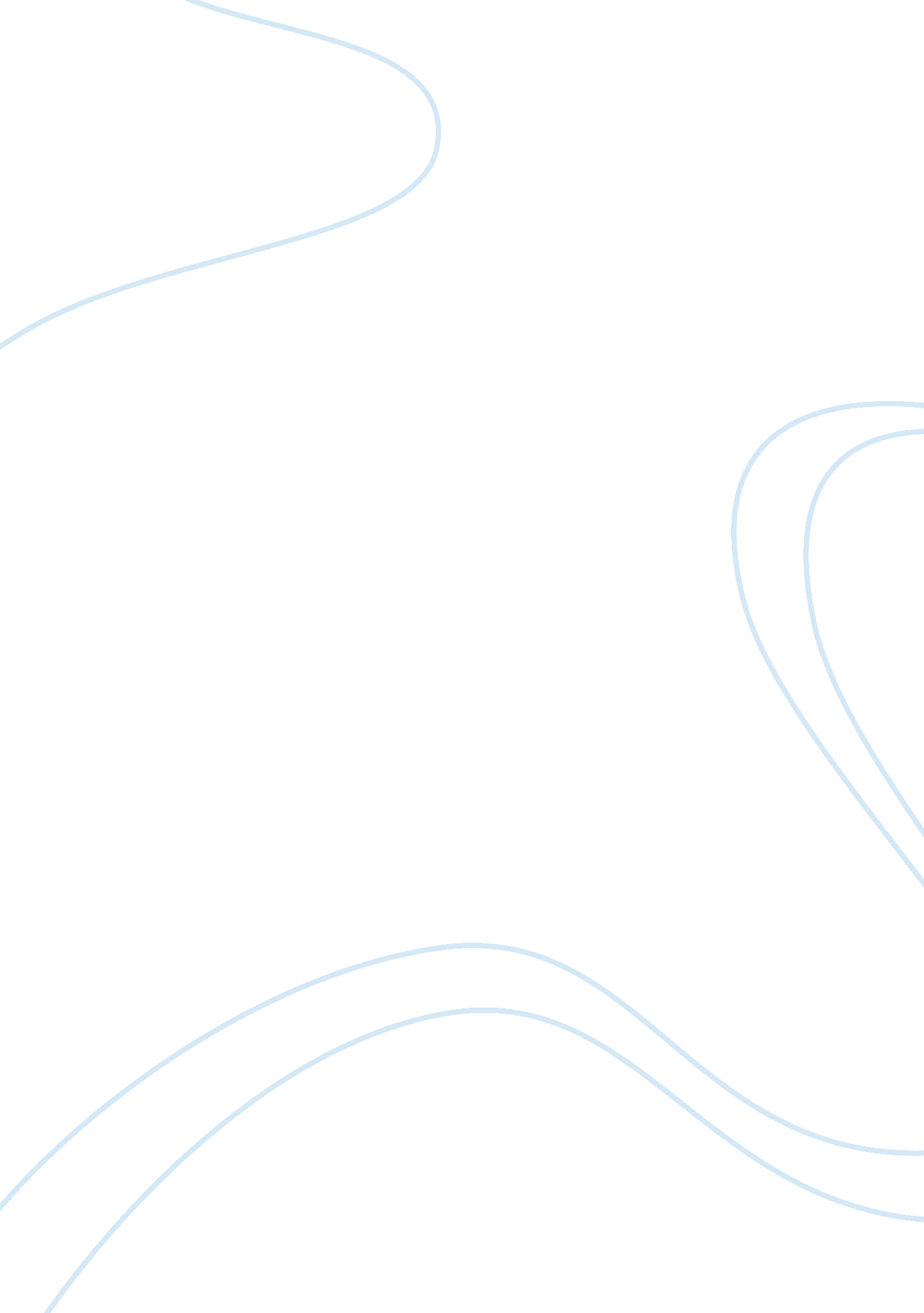 Kfc, led by brown and massey. kfc was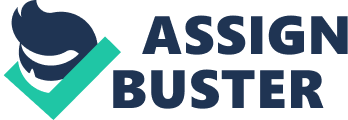 KFC, which until 1991 
was known as Kentucky Fried Chicken, is an American fast food restaurant chain that 
specializes in fried chicken products. KFC's headquarters is located 
at Louisville, Kentucky. It is the world's 2nd 
largest fast-food chain after McDonald's, 
with about 20, 000 locations globally in 123 countries as of end-2015, and about 60% of them are operated as franchises. KFC is a subsidiary of Yum Brands, 
a restaurant company that also owns the world famous Taco Bell and Pizza Hut chains. 
In addition to its direct franchising model and wholly owned operations, KFC also enters into joint venture arrangements 
in various countries. KFC continues to explore various options to gain market 
share in a competitive fast-food market. KFC was founded by Colonel 
Harland Sanders during the great depression period. He was a businessman who 
initially began selling fried chicken from a street outlet in Kentucky. 
Sanders was quick to spot business potential in the restaurant franchising model, 
and in 1952, the 1st KFC franchise outlet was opened in Utah. KFC challenged 
the prevalent dominance of the hamburger by 
popularizing fried chicken as an alternate product in the fast food industry. Harland 
branded himself as " Colonel Sanders" and became an icon of American 
cultural history, and his image continues to be widely used in all of KFC's 
advertising. However, the aged Sanders could not manage KFC's rapid expansion and 
was compelled to sell KFC in 1964 to a group of investors led by Brown and Massey. KFC was amongst the first American fast food chains 
to expand internationally. In the 1960's, it opened outlets in Canada, UK, Jamaica, 
and Mexico. All through the 1970's and 1980's, KFC underwent ups and downs 
in its business fortunes, as it changed hands with new owners who had little or 
no experience in the fast-food business. In the 1970's, KFC was bought over by Heublein Inc., 
who later sold it off to R. J. Reynolds, tobacco and food company. Eventually, 
PepsiCo bought over KFC. All through this journey, KFC did not stop expanding 
overseas, and in 1987, it became the 1st western fast-food chain to 
open in China. China now remains KFC's single largest market with 4, 563 outlets in China alone. KFC 
was later spun off by PepsiCo to its restaurant division, known as Tricon 
Global Restaurants, which later was renamed as Yum! Brands. KFC's 
MISSION statement is " To sell 
food in a fast, friendly environment that appeal to pride conscious, health 
minded consumers". 2. 0      ORGANIZATIONAL 
STRUCTURE " Organizational 
structure" refers to the levels of management and division of responsibilities 
within an organisation. Since incorporation, KFC has undergone several changes 
in its organization structure. This was primarily due to numerous change-in-ownership 
ever since Colonel Sanders first sold KFC in 1964. KFC was first sold in 1964 to 
a small group of investors that eventually got KFC listed publicly in the 
stock-exchange. KFC was sold to Heublein Inc. in 1971. Heublein preferred to 
have a hands-on approach with day-to-day involvement in KFC's management. KFC 
later changed hands to R. J. Reynolds in 1982, which had a laid back approach 
and allowed KFC to operate the way it was. Eventually in 1986, PepsiCo acquired 
KFC in its pursuit to grow its quick serve restaurant segment. Besides KFC, PepsiCo 
also owns and operates Taco Bell and Pizza Hut. PepsiCo typically is oriented 
towards consumer products, and their style of management and culture was quite 
different from KFC. In the 1990's, PepsiCo divested some of their non-core business 
and organized their remaining business along 3 lines - soft drinks, restaurants 
and snacks. KFC 
has split its operations into 2 divisions, viz. a) Support Centre and b) Business 
Units. KFC's head-office is designated as the " Support Centre" where both management and non-management personnel 
are located. All of KFC's outlets are known as " Business Units" and the recruitment over here is conducted at the 
Support Centre. The Business Units personnel are categorised as front-end and 
back-end personnel. Like many typical franchise operations 
world-wide, KFC operates as a decentralised business. While strategic business 
decisions are taken by senior managers, the day-to-day decisions on the 
operations of the KFC outlets are delegated to the outlet managers. KFC's top management lay down the company policies and 
procedures, whereas the middle / first-line managers and the franchises perform 
their own functions on the basis of these policies and procedures. The 
distribution of authority is appropriate given the size of KFC and its scope of 
activities. A typical KFC restaurant adopts the below 
organizational structure (Charan, 2012). The team at 
KFC outlets are led by a General Manager and followed by Restaurant Manager, Assistant 
Restaurant Manager and Shift Supervisor. There are other team members who are 
recruited at these outlets as counter workers and kitchen workers. The communication 
flows top-down in order of hierarchy from the general manager down to junior 
employees. In this structure, decision making is kept as high as possible and 
the top management have the authority to make key strategic and operational 
decisions. Therefore, this vertical form of communication between personnel at 
various levels helps improve the working relationship between senior management 
with the junior personnel at KFC. All KFC outlets around the world, including 
the franchisees follow the guidelines and policies laid down by the parent 
company. KFC is known to 
adopt more of an autocratic style of 
leadership with a decent flavour of democratic 
leadership, where the manager is expected to be in charge of the business 
and to have his decisions followed by the rest of the team. Communication 
channels typically operate top-down. KFC currently 
has a wide structure and a short chain 
of command. This keeps the top management less distant from the lower hierarchy; 
communication channels are fewer, quicker and more accurate. Since the span of control at KFC is wide, each 
manger has responsibility for many more subordinates, and hence is more likely 
to delegate authority and followed a more decentralised management style. Currently, KFC 
is structured with two divisions under PepsiCo. KFC is part of the 2 PepsiCo 
divisions - PepsiCo Worldwide Restaurants and PepsiCo Restaurants Intl. Both 
the divisions are based in Dallas, Houston. 